[Introductory Screen]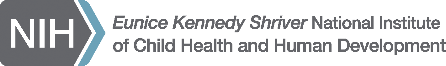 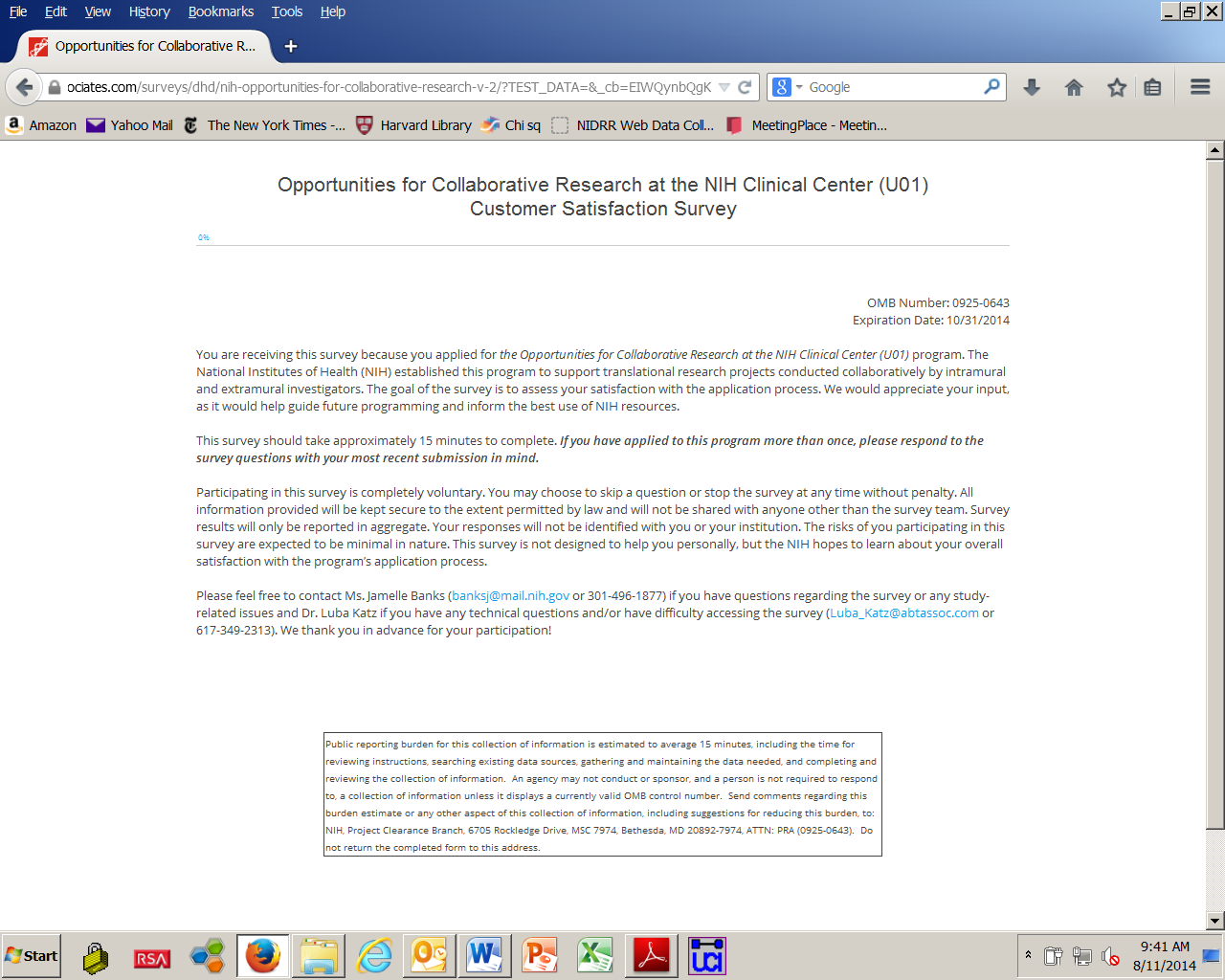 Question 1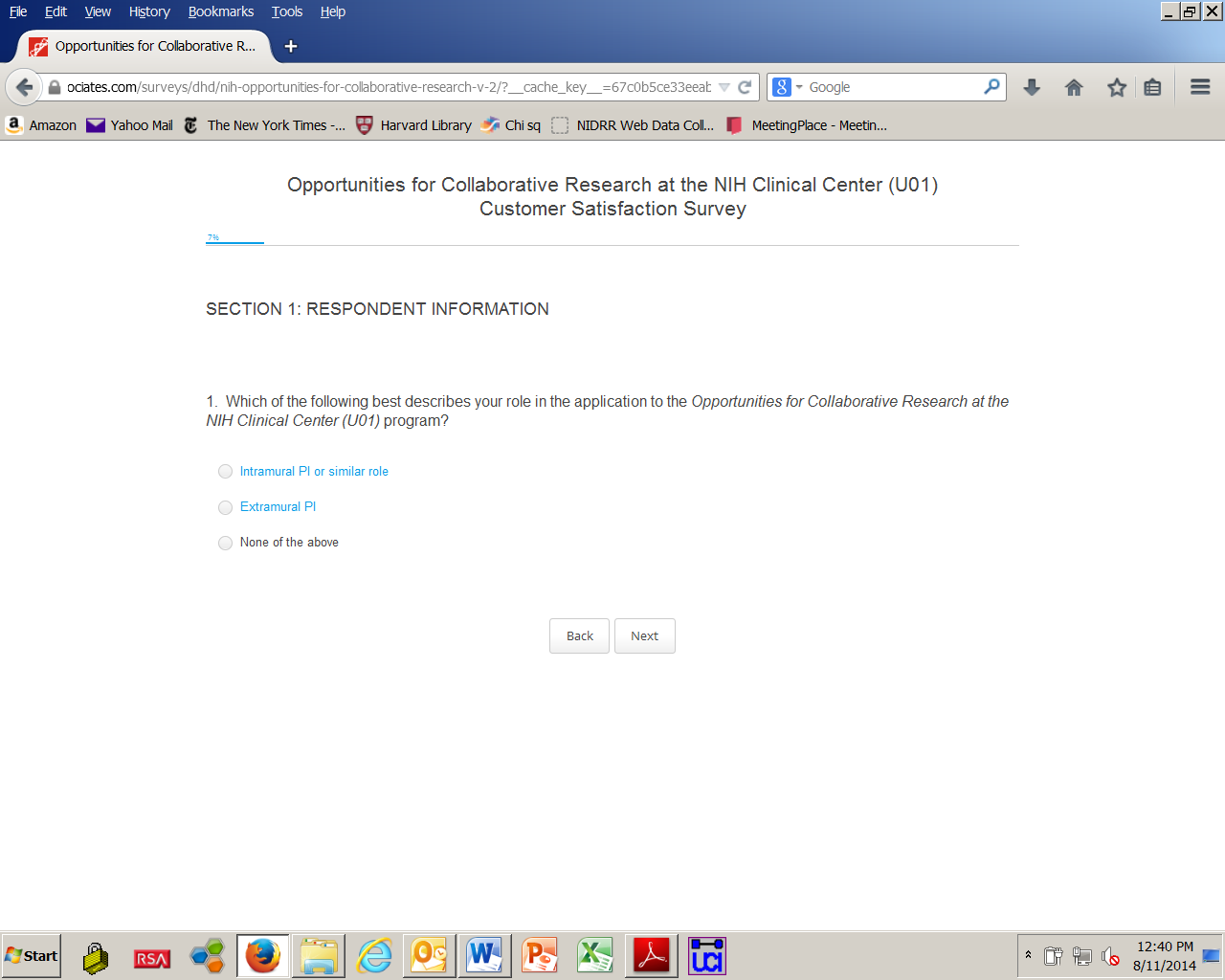 Question 2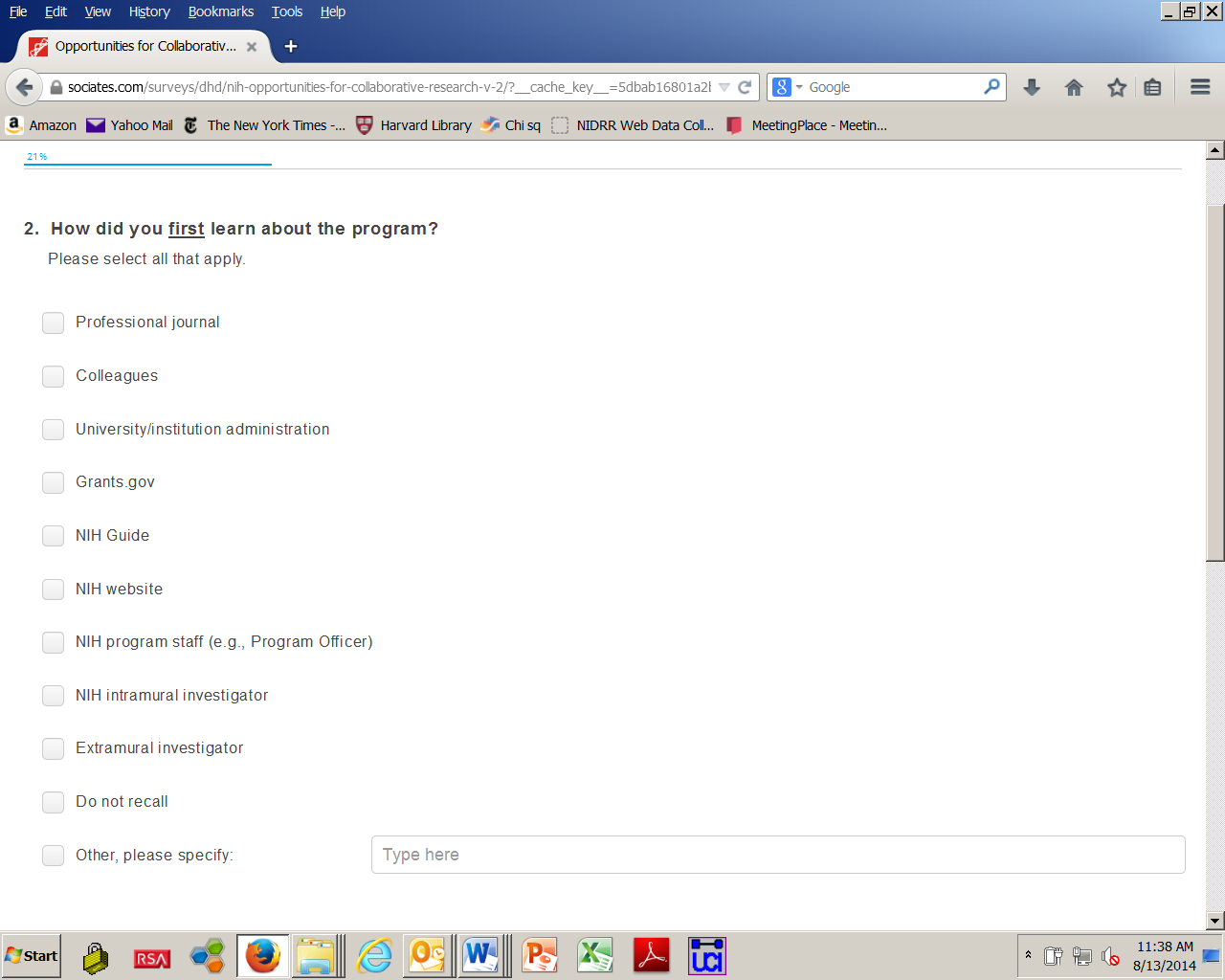 Question 3 – Intramural PI Version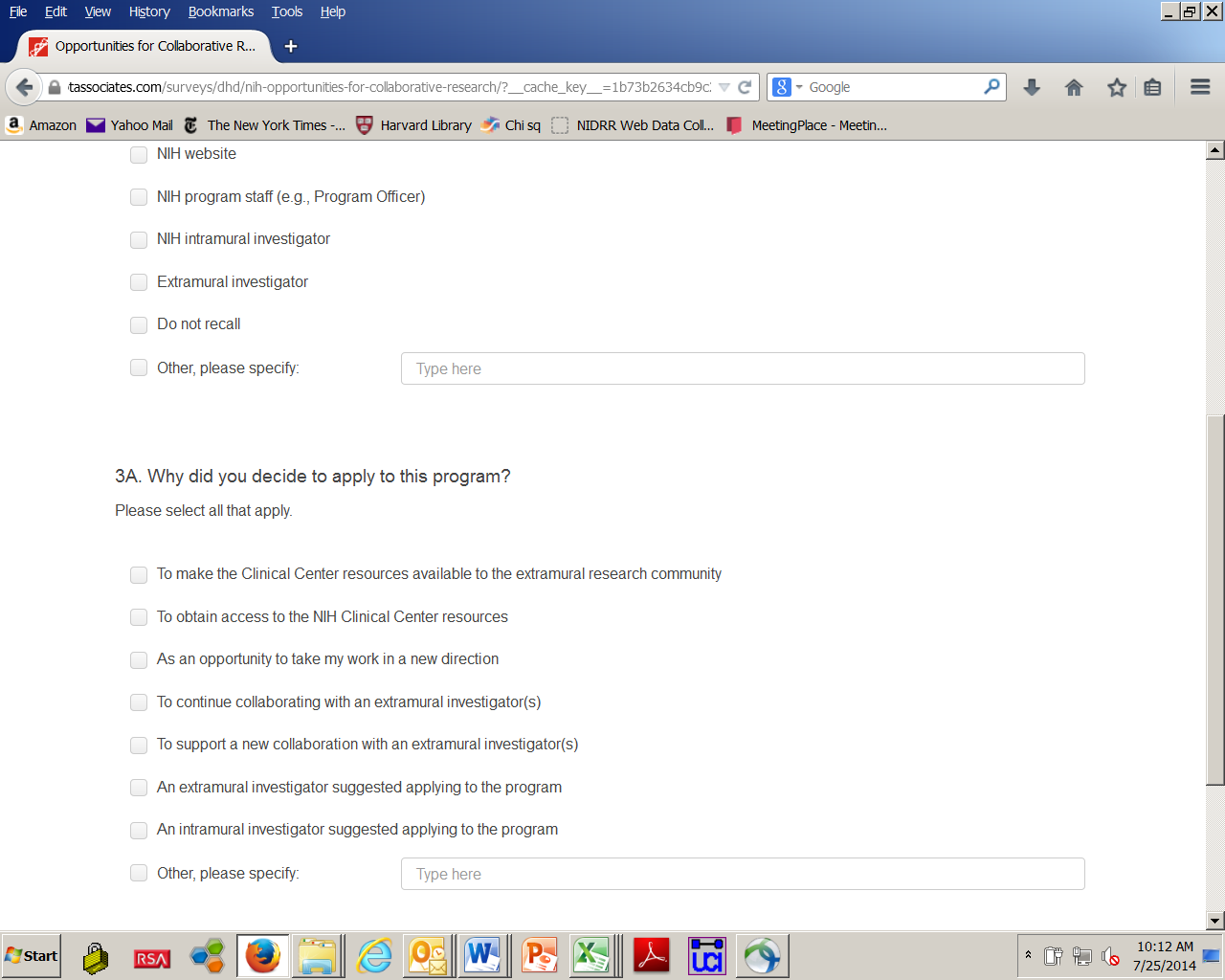 Question 3B – Extramural PI Version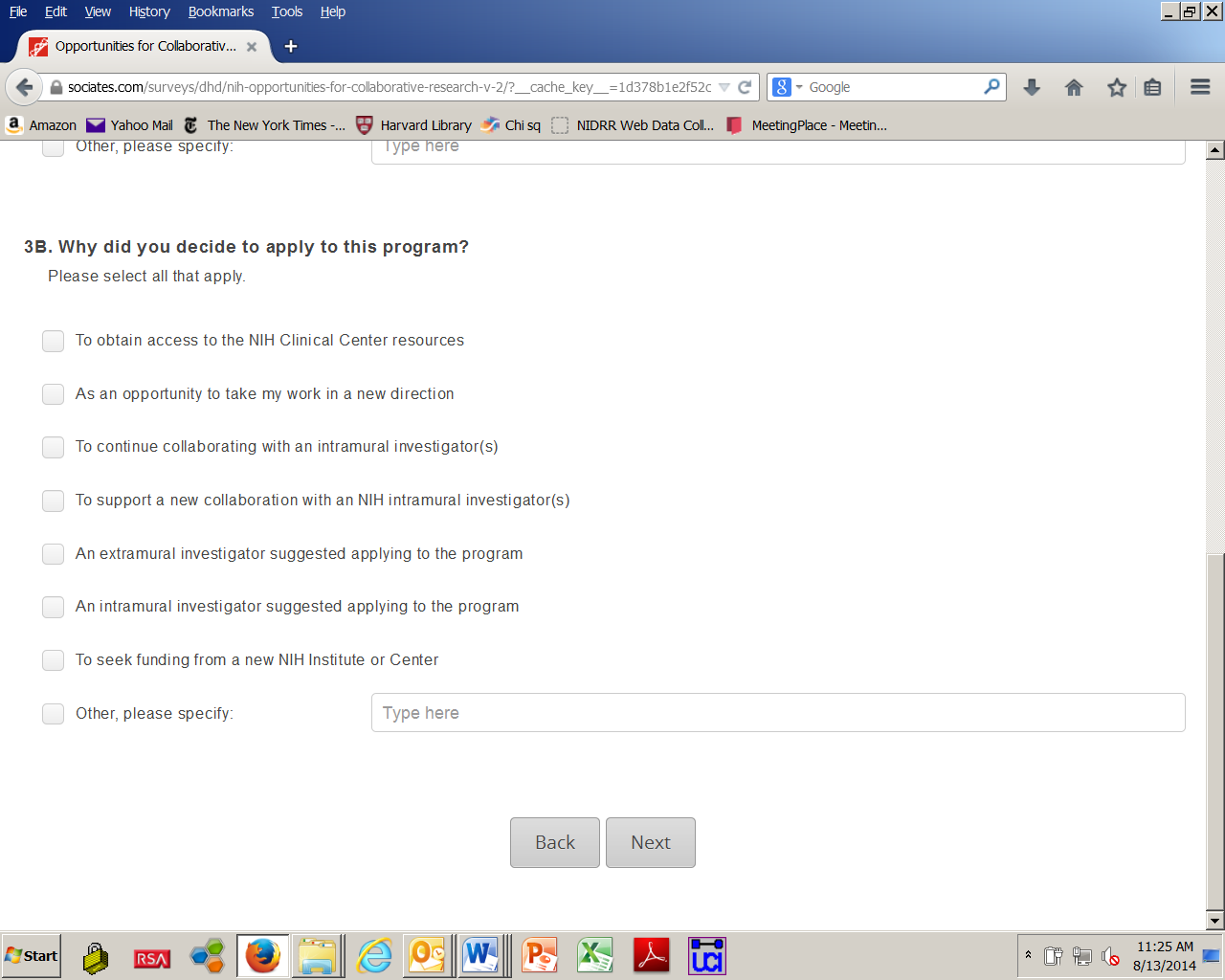 Question 4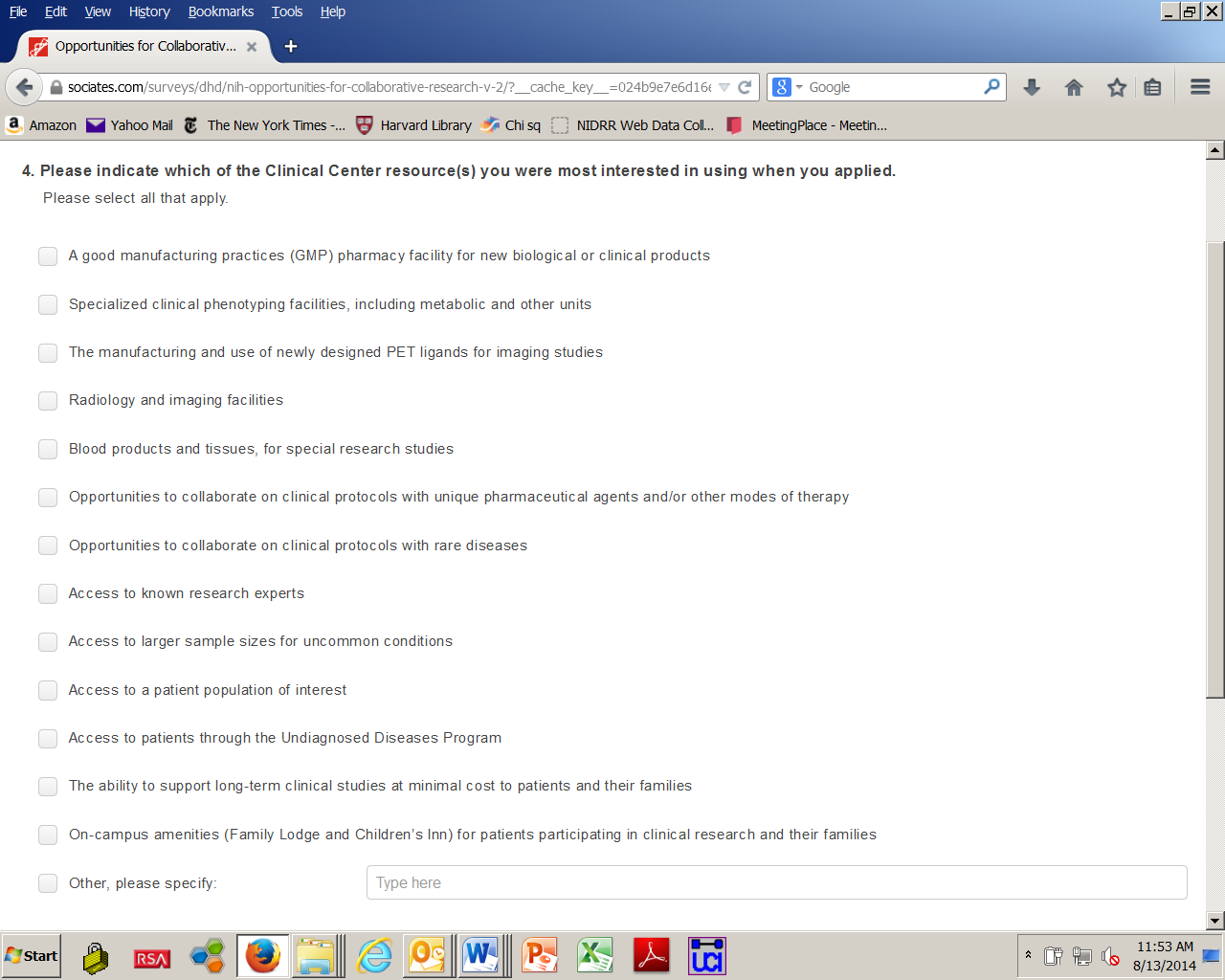 Question 5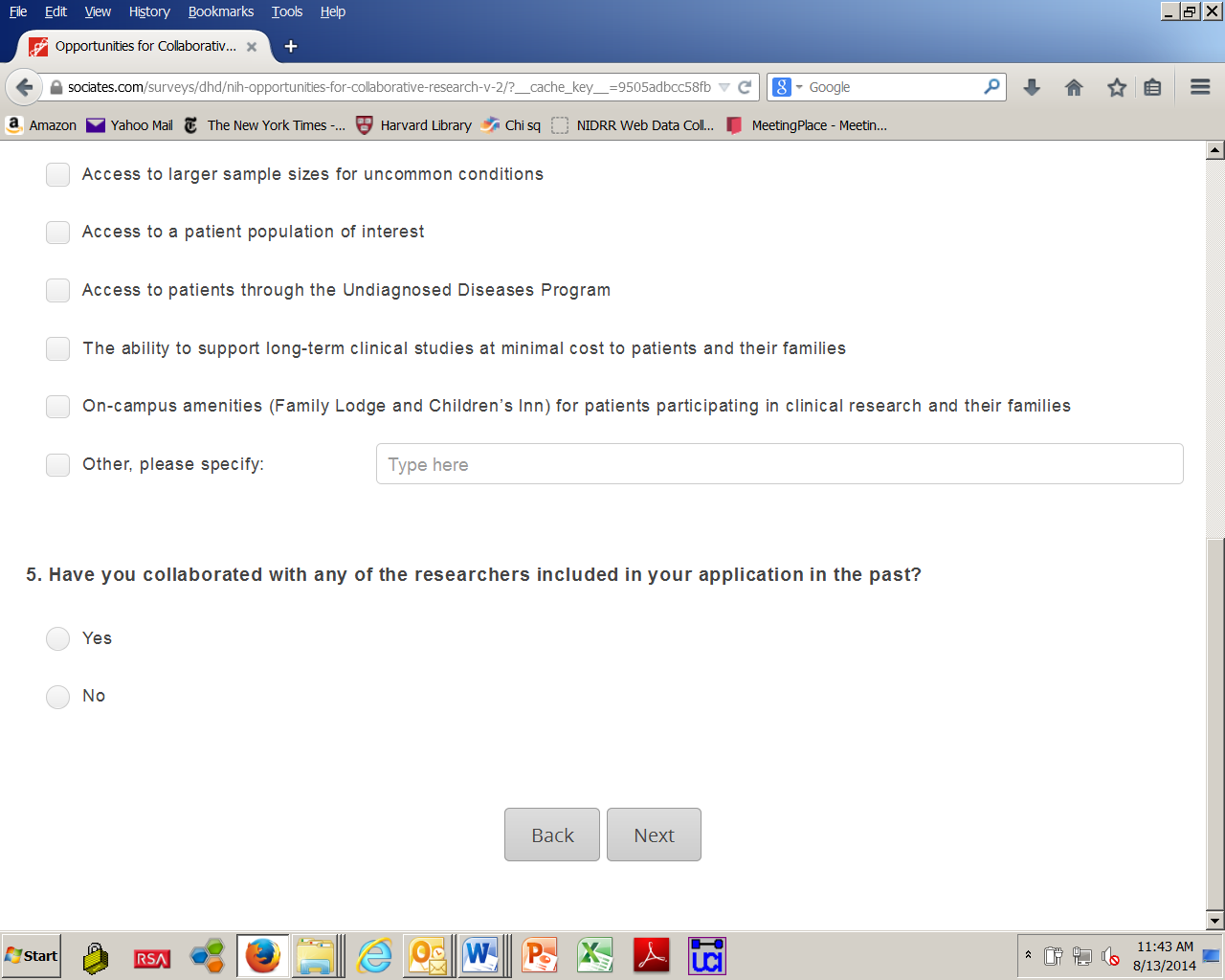 Question 6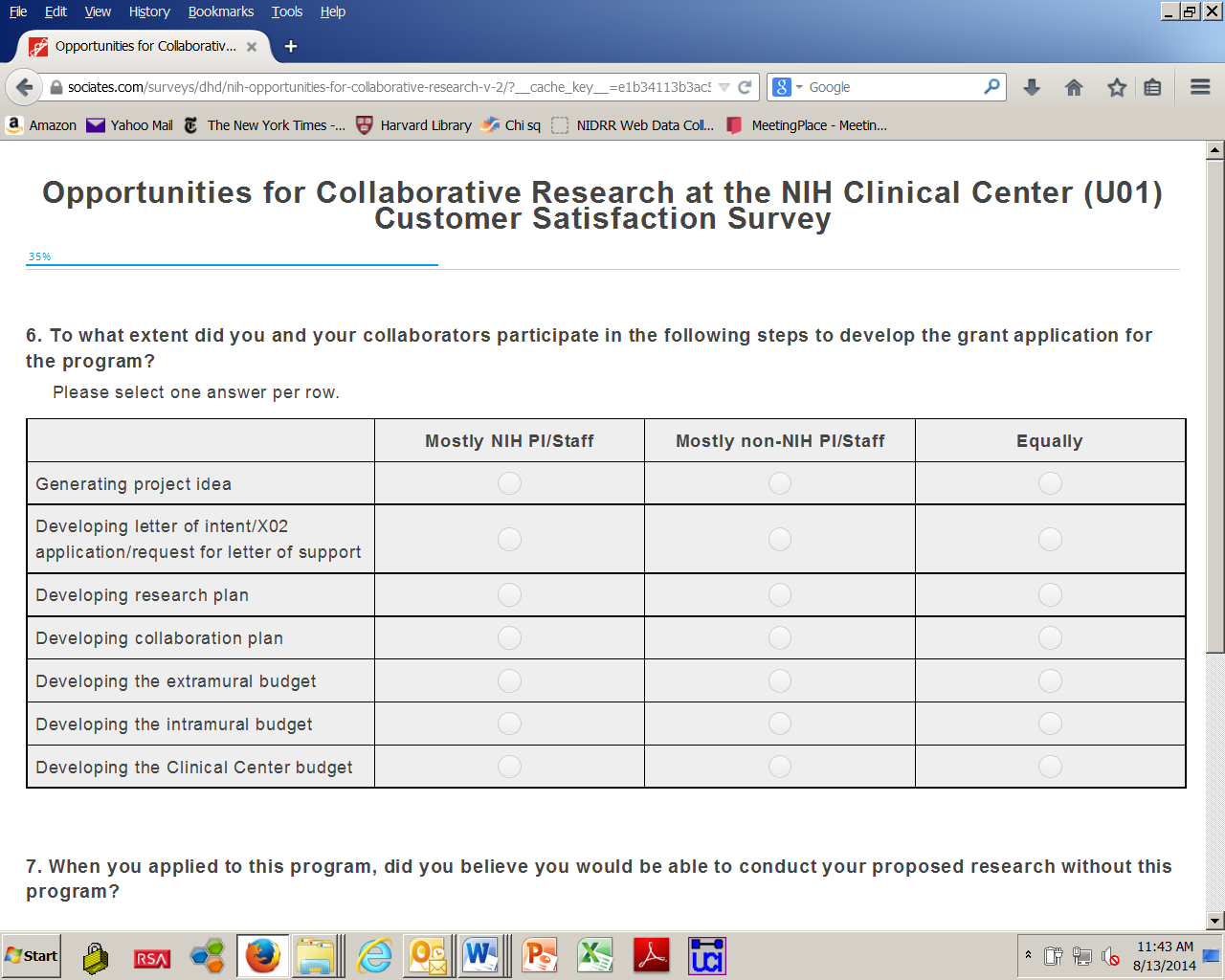 Question 7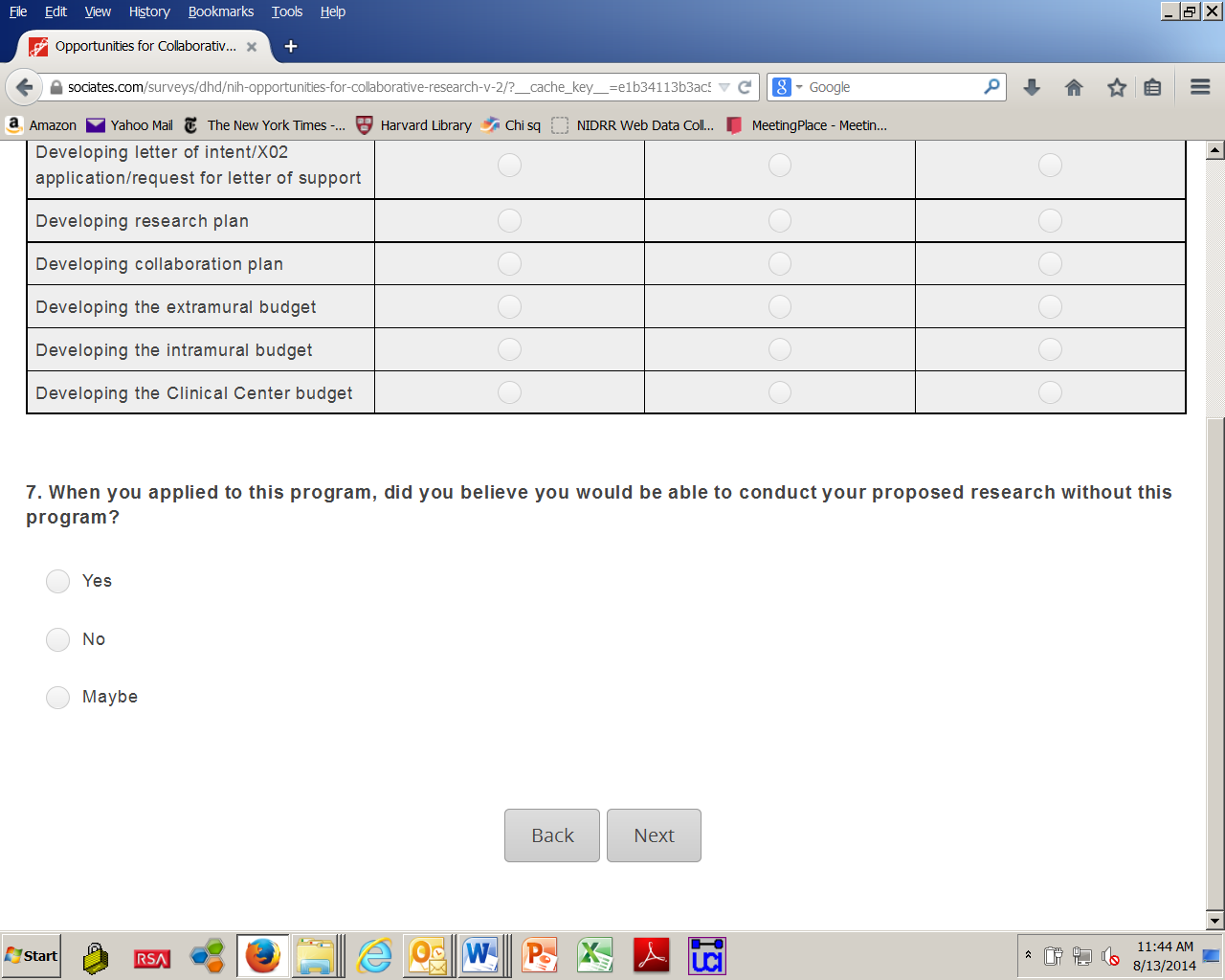 Question 8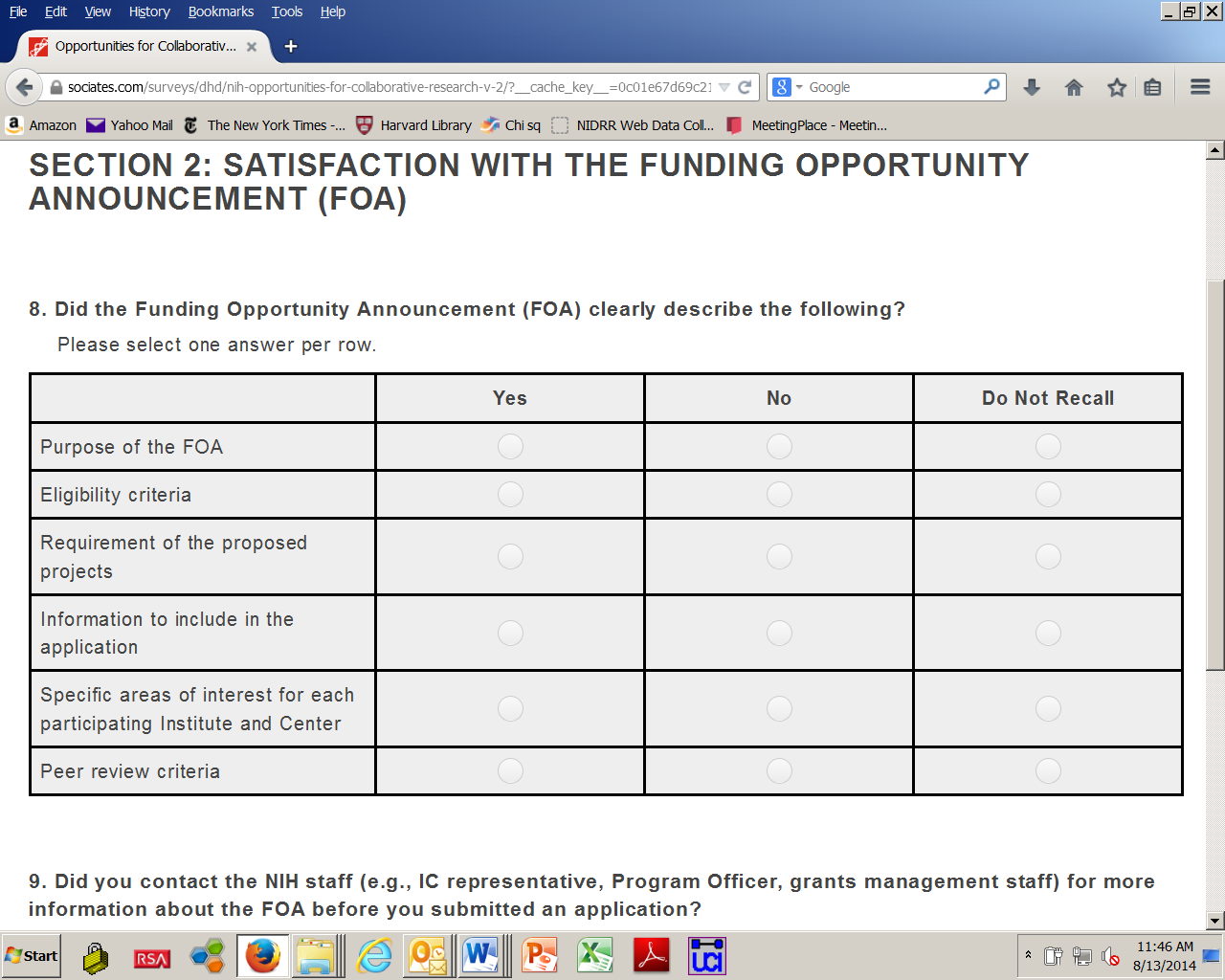 Question 9 and 9A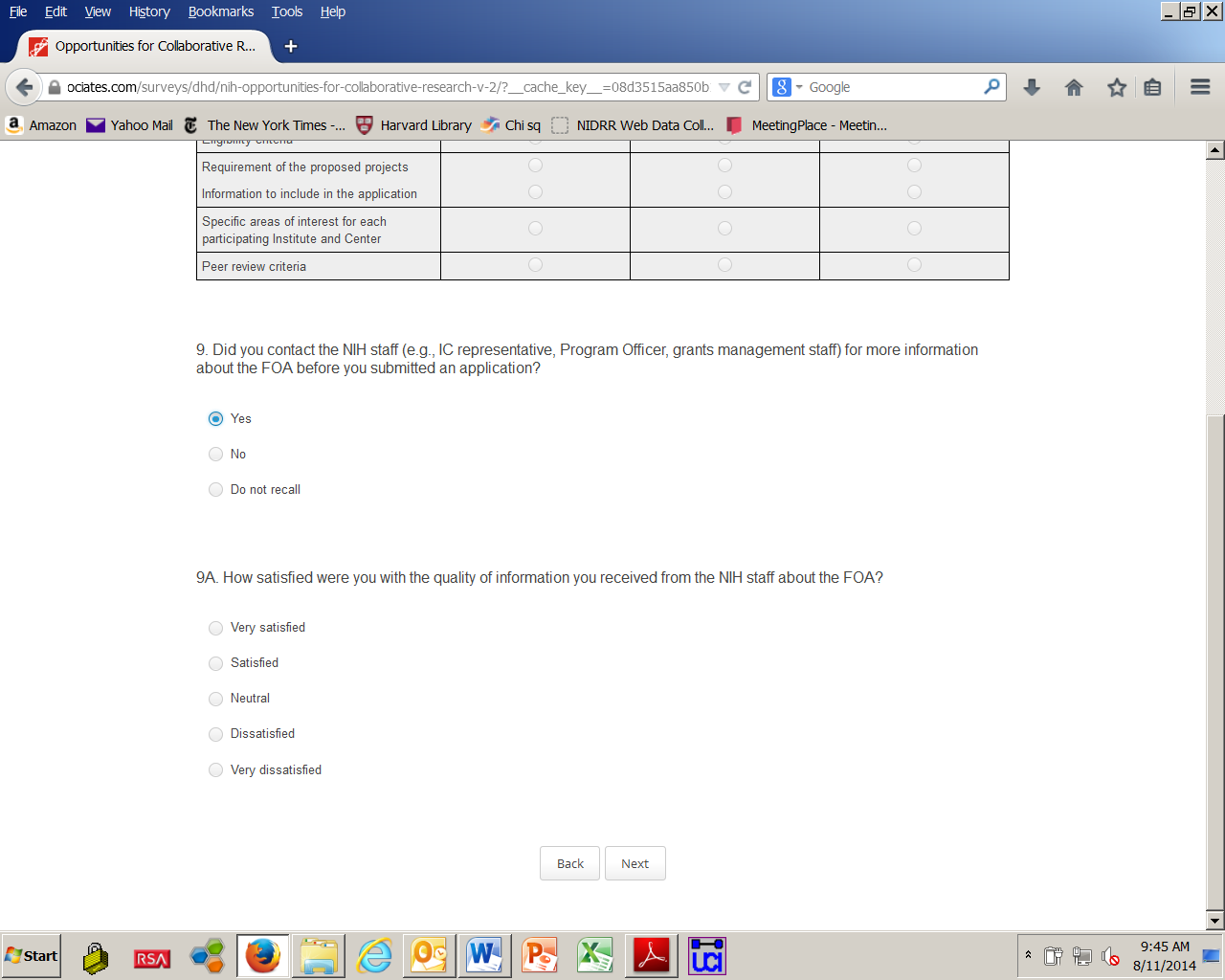 Question 10 and 10A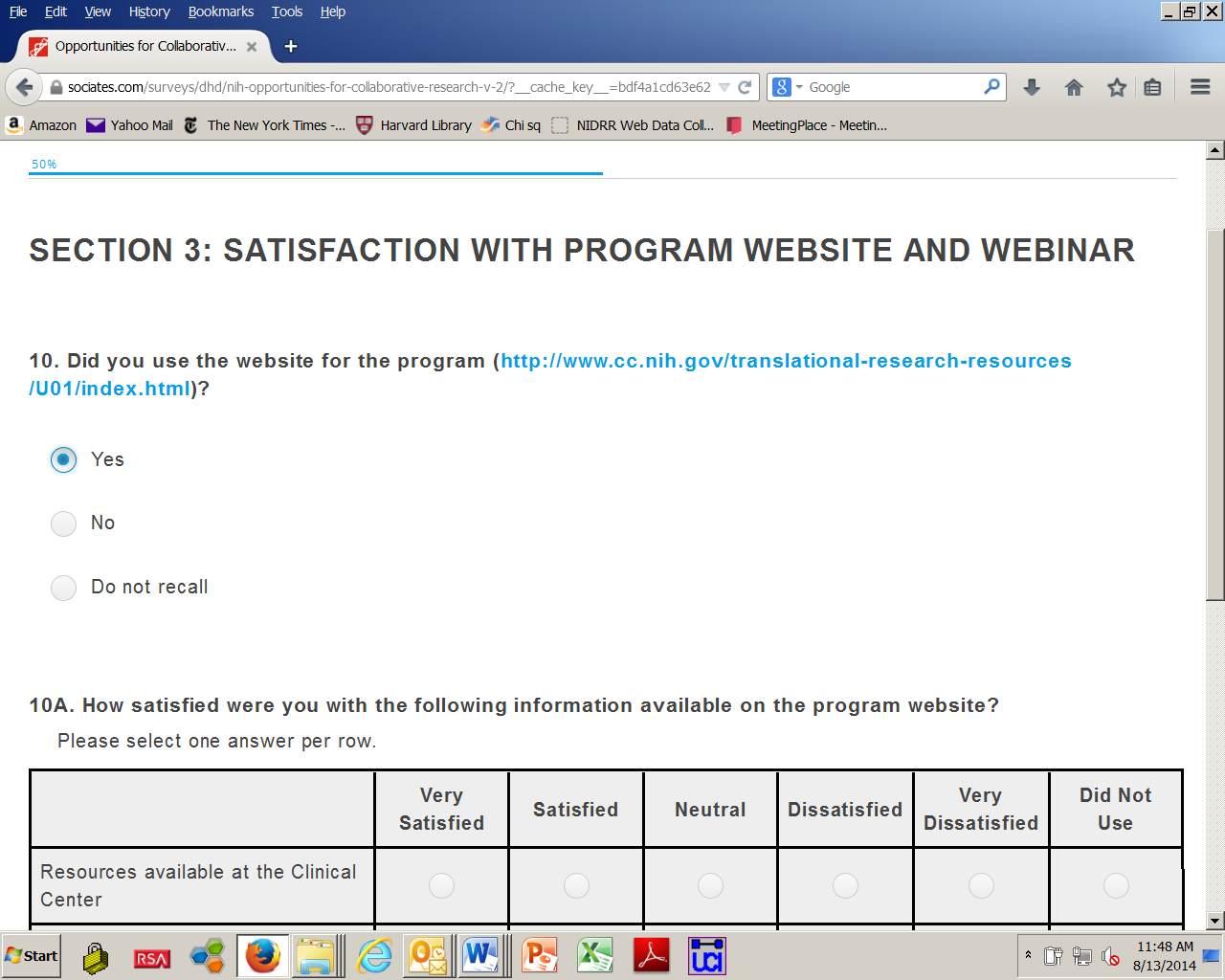 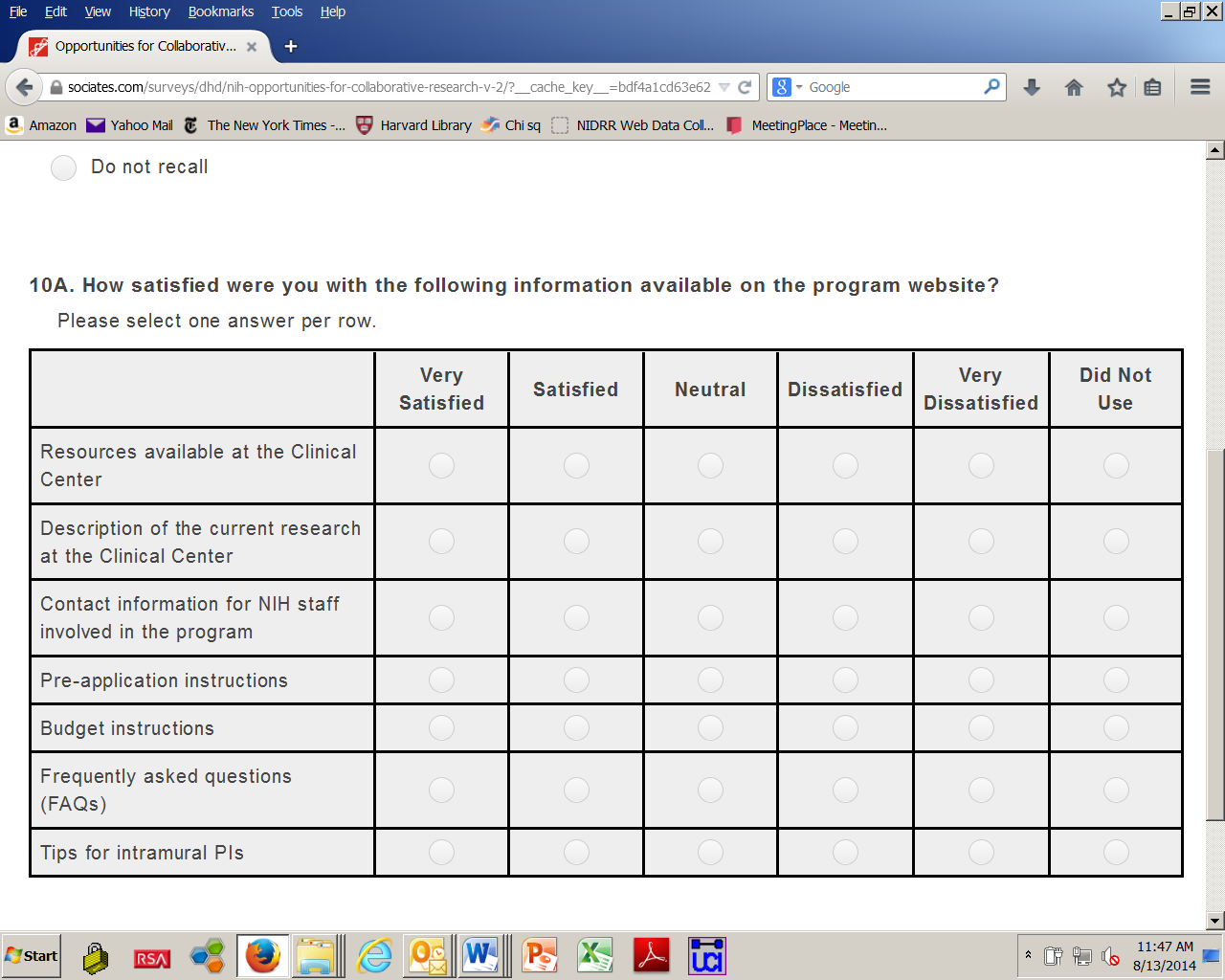 Question 11 and 11A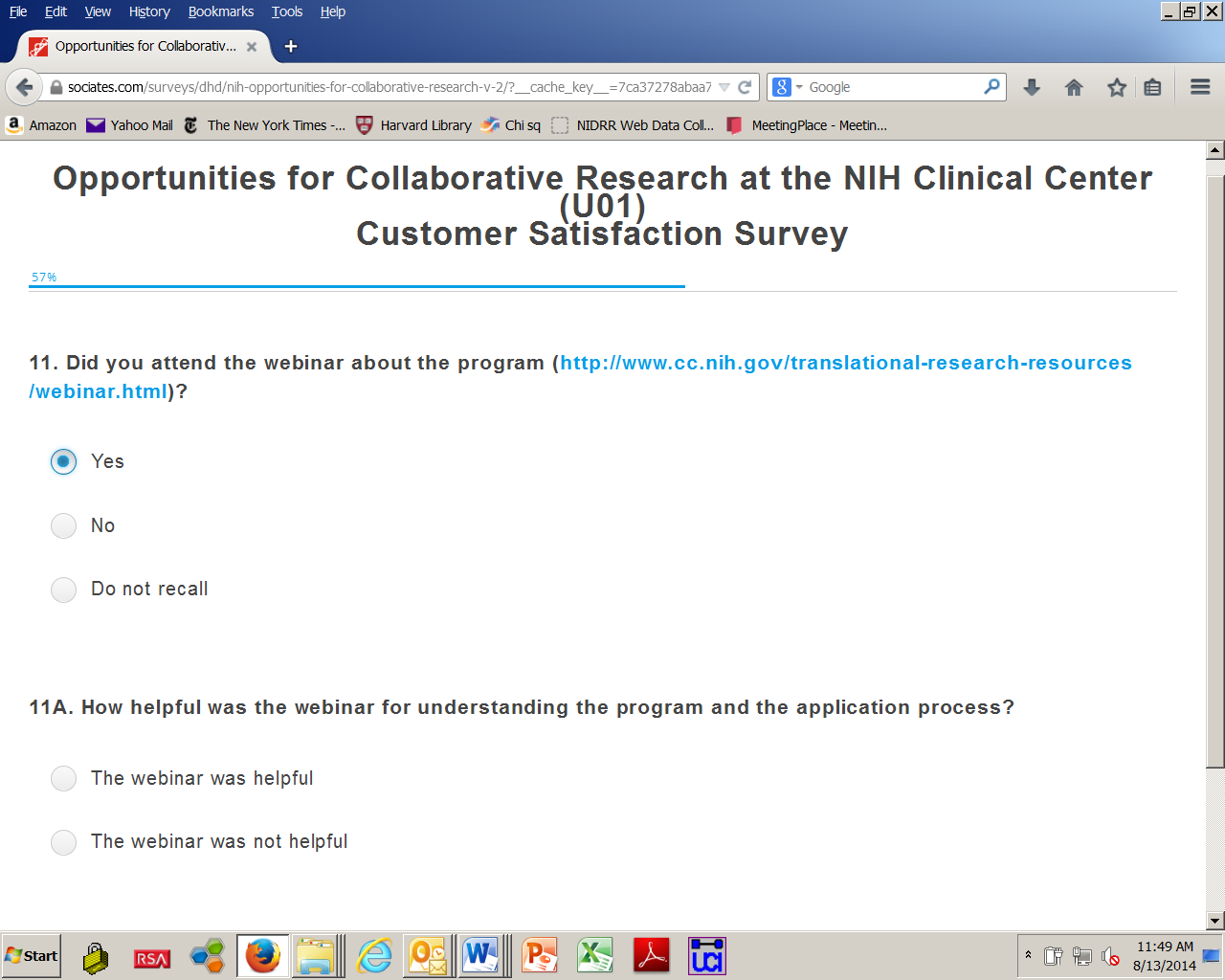 Question 12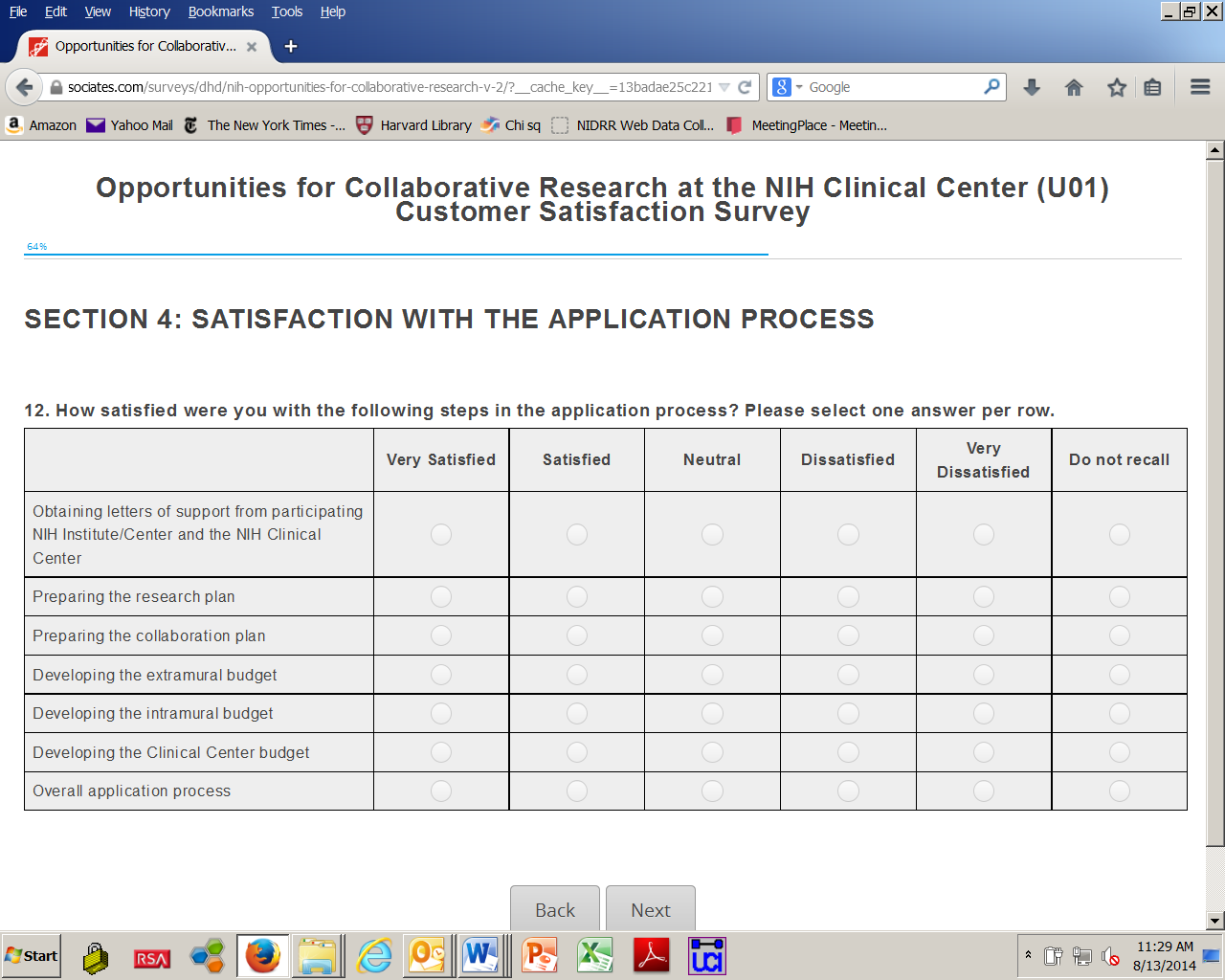 Question 13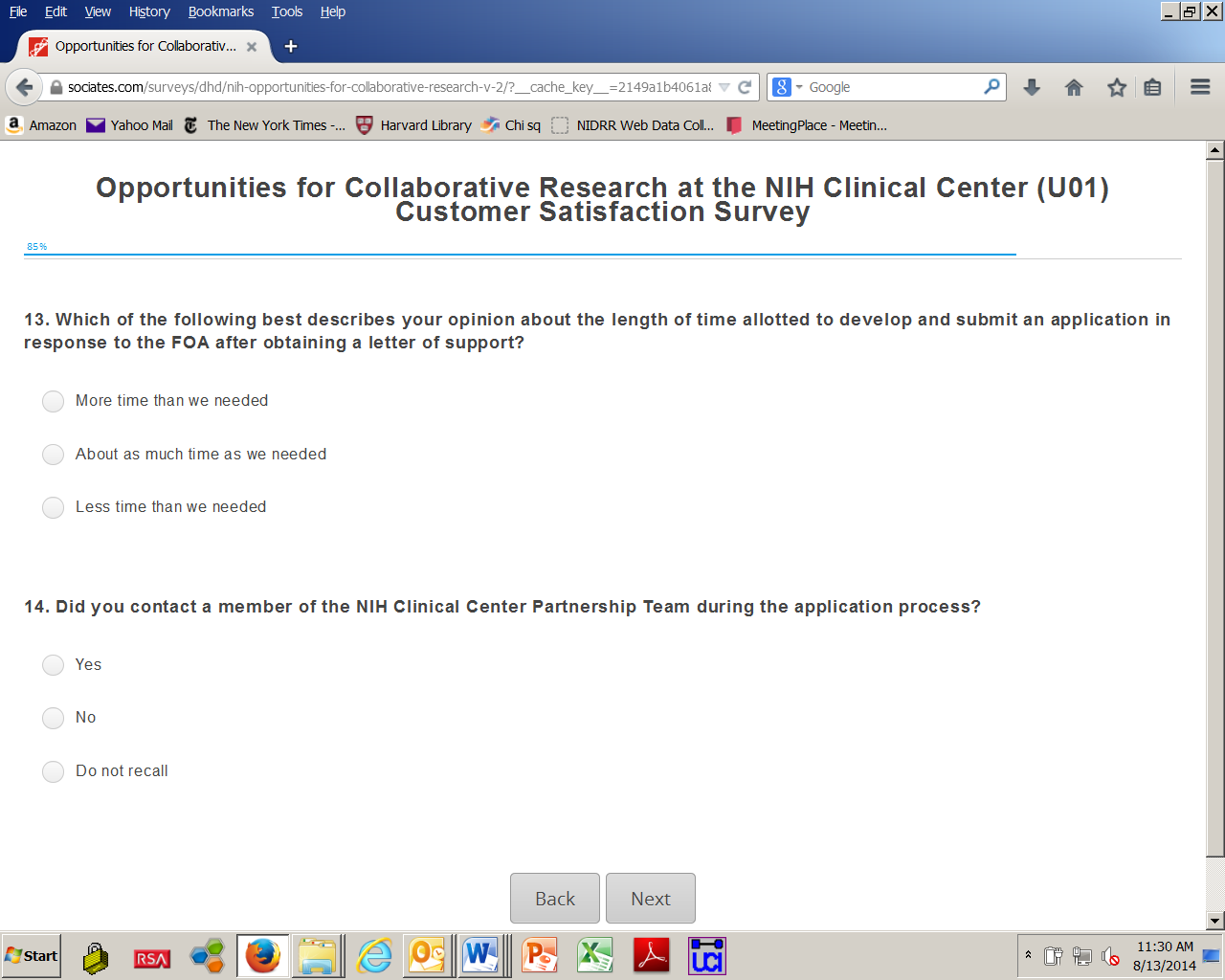 Question 14 and 14A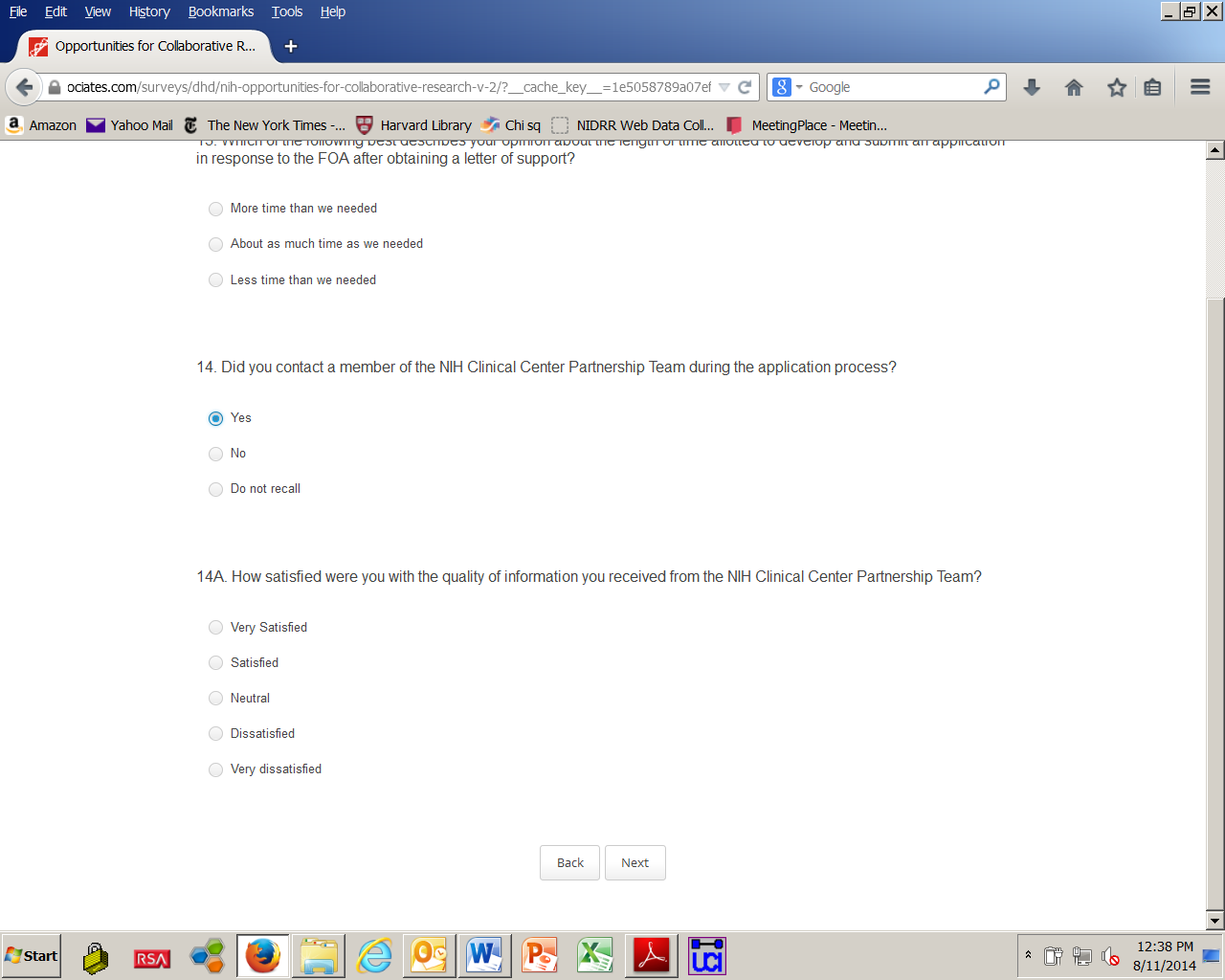 Question 15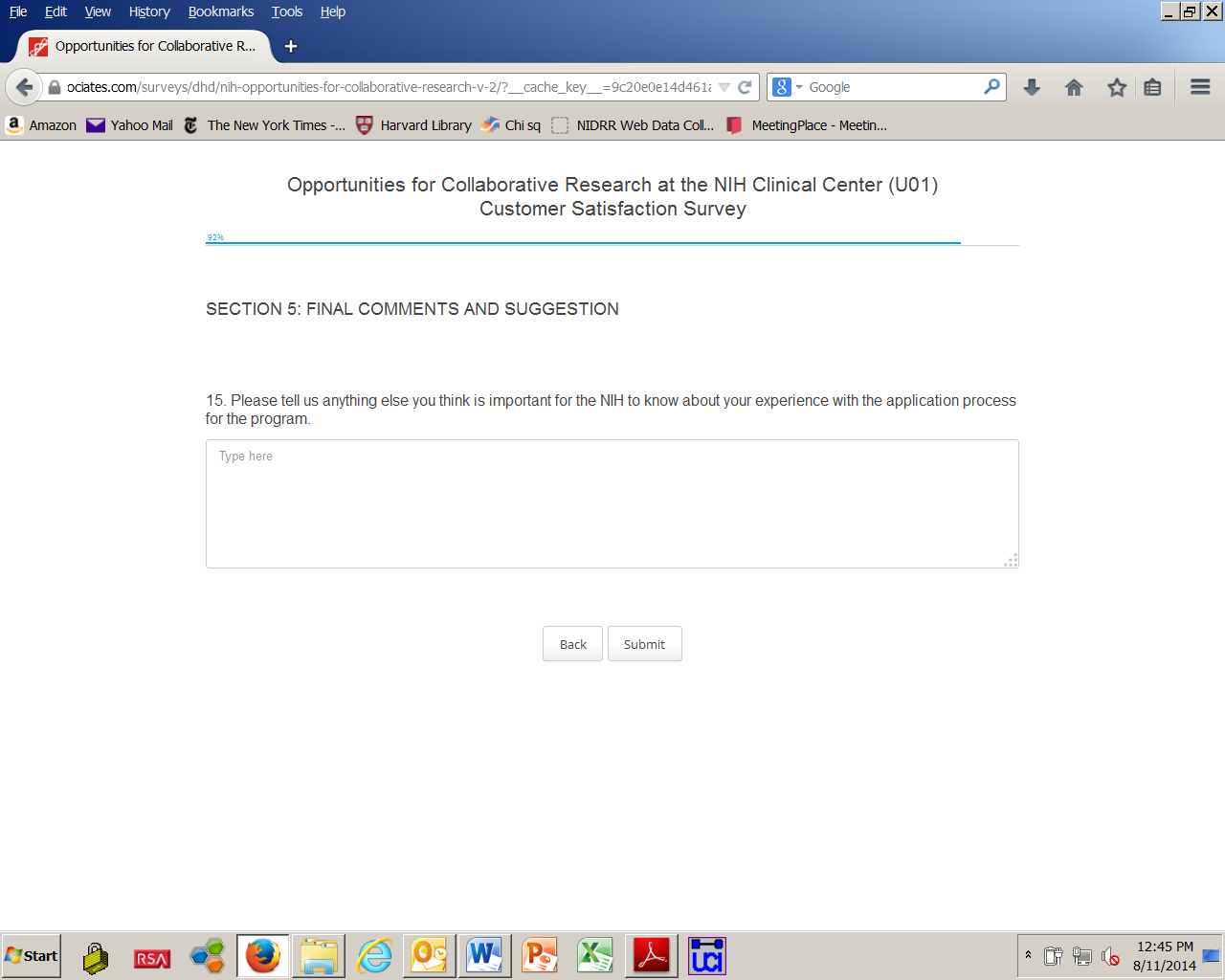 Thank You Screen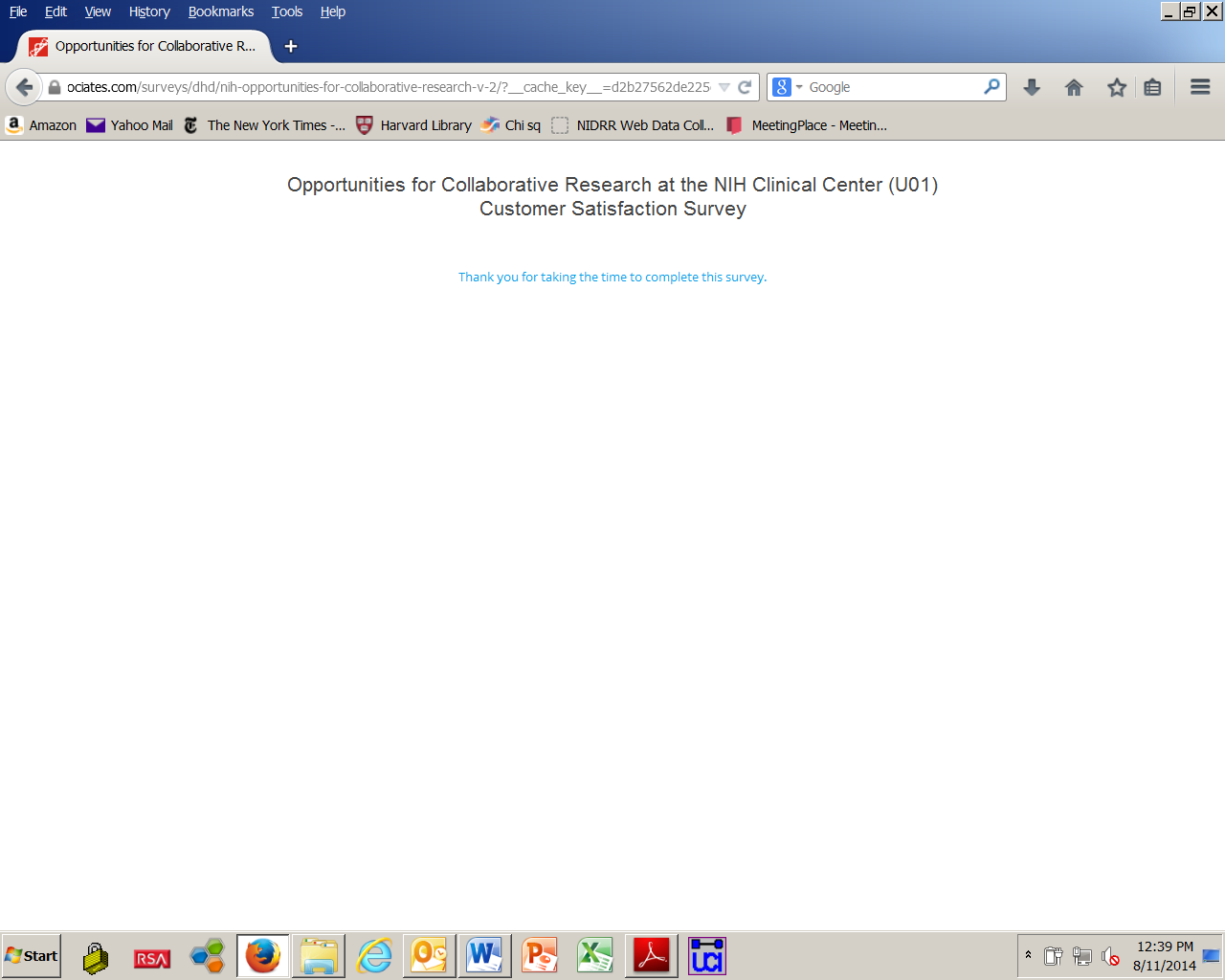 